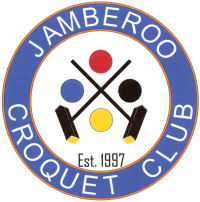 ASSOCIATION: LEVEL and HANDICAP SINGLES TOURNAMENT.Saturday 14th, Sunday 15th, Monday 16th, November 2020.All Handicaps are welcome. We are aiming for 18 players in 3 groups of 6. Six games per person over the three days.Our preference is for Level play but a final decision will be made when we know what the handicap spread will be.$50.00 per person, which includes tea, coffee and refreshments daily. Plus drinks and nibbles on the last evening.Registration and practice will be between 2pm and 4pm Friday, 13th November, when the draw and times will be available or via e-mail.Lunch can be purchased from the club house, daily.Entries close: Friday. 6th November, 2020General enquiries can be directed to Stewart Johnston, 42331061 or 0481360510.Or:  istewartj@gmail.comPayment ($50) can be made by Direct Transfer into the Club’s account. BSB 641800, A/C No 200824034.Or Pay Stewart on the day.If you pay by Direct Transfer, can you let me know.Hope to see YOU in Jamberoo.The event probably won’t appear on the Croquet NSW website, as I attempting to contact all the original entrants first.    Cheers, Stewart J.